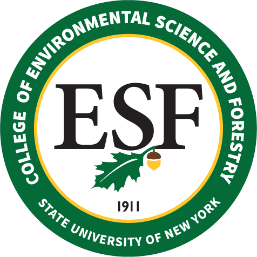 BOARD OF TRUSTEES MEETINGFriday, September 24, 2021PROPOSED RESOLUTIONRESOLVED that the Minutes of the Board of Trustees meeting held on May 14, 2021, be and hereby are approved as previously circulated.